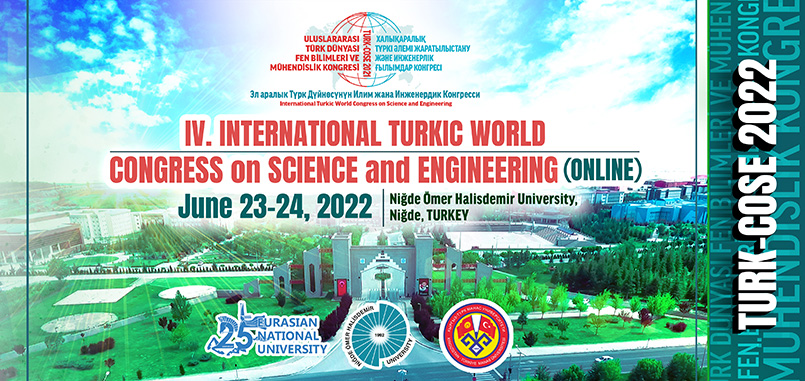 http://www.ohu.edu.tr/turk-cose-trhttp://www.ohu.edu.tr/turk-cose-kzhttp://www.ohu.edu.tr/turk-cose-kghttp://www.ohu.edu.tr/turk-cose-enDear TURK-COSE Participants,The 4rd International Turkic World Congress on Science and Engineering, TURK-COSE, will be held with ONLINE participation in Nigde, Turkey on 23-24 June 2022, organized by L.N. Gumilyov Eurasian National University (ENU), Kyrgyz-Turkish Manas University (KTMU), and Niğde Ömer Halisdemir University (NOHU), Turkey. TURK-COSE 2022 focuses on Information & Telecommunication Technologies, Natural and Applied Sciences, Physics &Technical Sciences  Material Sciences, Building Technologies & Engineering Agricultural Sciences and topics ranging from Contemporary Sciences, Engineering and Technology to Transportation & Energy. We are looking forward to welcoming you TURK-COSE 2022 for a successful and efficient Congress.Best Regards, Prof. Dr. Murat BarutNOHU, TurkeyActing Co-Chair
Click for Turkish Call ForClick for Kazakh Call ForClick for Kyrgyz Call ForClick for English Call ForIMPORTANT NOTES:• The official languages of TURK-COSE 2022 are; Turkish / Kazakh / Kyrgyz / English / Russian.• Speakers from at least 5 different countries will participate and make ONLINE presentations.• The accepted, registered and presented papers of full texts and abstracts will be published in the BOOK of PROCEEDINGS numbered with the ISBN and in the BOOK of ABSTRACTS respectively.• Extended / revised version of the proceedings in English selected by TURK-COSE 2022 Regulatory Board in the Special Issue of Eurasian Journal of Science, Engineering, and Technology (https://dergipark.org.tr/en/pub/ejset) will be proposed for publication.• Participation in the Congress with or without paper is FREE OF CHARGE.IMPORTANT DATES:Deadline for Abstract Submission: 8 May (Sunday) 2022Deadline for Full Text Submission: 8 May (Sunday) 2022Deadline for Notification of Acceptance: 15 May (Sunday) 2022Deadline for Camera Ready Abstract and Full Text Submissions: 22 May (Sunday) 2022Deadline for Author Registration: 22 May (Sunday) 2022Congress Dates: 23 (Thursday)-24 (Friday) June 2022